ФЕДЕРАЛЬНАЯ СЛУЖБА ИСПОЛНЕНИЯ НАКАЗАНИЙФЕДЕРАЛЬНОЕ КАЗЕННОЕ ПРОФЕССИОНАЛЬНОЕ ОБРАЗОВАТЕЛЬНОЕ УЧРЕЖДЕНИЕ 79ФЕДЕРАЛЬНОЙ СЛУЖБЫ ИСПОЛНЕНИЯ НАКАЗАНИЙ (ФКП ОБРАЗОВАТЕЛЬНОЕ УЧРЕЖДЕНИЕ 79)ПРИКАЗ«21» января 2019 г.                                                                                           № 4Об утверждении локальных нормативных актов УчрежденияВ соответствии с Федеральным законом от 29.12.2012 № 273-ФЗ (ред. от 03.02.2014) «Об образовании в Российской Федерации» и руководствуясь Уставом федерального казенного профессионального образовательного учреждения № 79 Федеральной службы исполнения наказаний (далее Учреждения) и на основании решения Совета учреждения от 26.12.2018 г., закрепленное в Протоколе № 4 от 26.12.2018 г. п р и к а з ы в а ю:Утвердить локальные нормативные акты, регулирующие права и обязанности участников образовательного процесса:-Правила приема обучающихся в федеральное казенное профессиональное образовательное учреждение Федеральной службы исполнения наказаний № 79 в 2019-2020 учебном году. (Приложение № 1);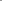 -Положение о деятельности приемных комиссий федерального казенного профессионального образовательного учреждения Федеральной службы исполнения наказаний № 79 в 2019-2020 учебном году. (Приложение № 2).В вопросах, не урегулированных действующим законодательством, руководствоваться настоящими положениями.	з.	Контроль за исполнением приказа возложить на заместителя директорапо УПР АЛИПОВУ О.В.Директор		В. В. Кочетыгов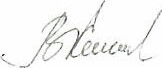 исп. Е. М. Валуева 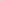 Тел.29-86ПРАВИЛА ПРИЕМА ОБУЧАЮЩИХСЯ В федеральноЕ казенноЕ ПРОФЕССИОНАЛЬНОЕобразовательноЕ учреждения № 79  Федеральной службы исполнения наказанийв 2019-2020 учебном годуОБЩИЕ ПОЛОЖЕНИЯНастоящие Правила являются локальным правовым актом и определяют Правила приема в федеральное казенное профессиональное образовательное учреждение № 79 Федеральной службы исполнения наказаний и филиалы (далее – Учреждение, Правила), и регламентируют условия, порядок приема осужденных к лишению свободы, не имеющих профессии (специальности), по которой они могут работать в учреждении, исполняющем уголовные наказания в виде лишения свободы, и после освобождения из него (далее обучающиеся) для получения обязательного профессионального образования за счет федерального бюджета РФ в 2019-2020 учебном году согласно утвержденного списка профессий (Приложение № 3).Настоящее Положение разработано в соответствии с Федеральным законом от 29.12.2012 № 273-ФЗ «Об образовании в Российской Федерации», Приказом Минобрнауки России от 23.01.2014 № 36 «Об утверждении Порядка приема на обучение по образовательным программам среднего профессионального образования», Приказом Минюста России от 07.05.2013 №  67 «Об утверждении Порядка осуществления начального профессионального образования и профессиональной подготовки осужденных к лишению свободы», Устава Учреждения, Положения о приемных комиссиях Учреждения и филиалов.На обучение по программам подготовки квалифицированных рабочих, служащих среднего профессионального образования в Учреждение принимаются осужденные, имеющие среднее общее образование.На обучение в Учреждение по программам профессионального обучения принимаются осужденные, имеющие основное общее и (или) среднее общее образование, а также осужденные, не имеющие основного общего образования.К освоению дополнительных профессиональных программ в Учреждение допускаются:лица, имеющие среднее профессиональное и (или) высшее образование;лица, получающие среднее профессиональное и (или) высшее образование.Прием в Учреждение осуществляется по заявлению осужденного (Приложение № 1, № 2). Зачисление в Учреждение производится на основании приказа Учреждения после издания приказа исправительного учреждения о направлении на обучение.Осужденные имеют право получить профессиональное образование на общедоступной основе, согласно планового объема приема и контрольных цифр приема, устанавливаемых ФСИН России, согласно утвержденного списка профессий (Приложение № 3).1.7.	При отсутствии медицинских противопоказаний осужденные, являющиеся инвалидами первой или второй группы, больными, страдающими хроническими заболеваниями, а также осужденные мужчины старше 60 лет и осужденные женщины старше 55 лет по их желанию могут получить образование по программам среднего профессионального образования по подготовке квалифицированных рабочих, служащих, профессиональному обучению и по программам профессиональной подготовки и переподготовки.ОРГАНИЗАЦИЯ ПРИЕМА ОСУЖДЕННЫХ            В УЧРЕЖДЕНИЕ2.1.	Организация приема осужденных на обучение по программам подготовки квалифицированных рабочих, служащих среднего профессионального образования и программам профессионального обучения осуществляется приемными комиссиями Учреждения (далее - приемная комиссия). Состав приемной комиссии утверждается приказом. Председателем приемной комиссии Учреждения является директор Учреждения. Заместителями председателя приемной комиссии являются заведующие филиалами и структурными подразделениями. Заведующие филиалами и структурными подразделениями являются заместителями председателя приемной комиссии и осуществляют ее личное руководство в филиале или структурном подразделении.2.2.	Учреждение объявляет о приеме осужденных в текущем году на обучение по программам подготовки квалифицированных рабочих, служащих среднего профессионального образования и программам профессионального обучения на основании лицензии на право ведения образовательной деятельности по этим образовательным программам. 2.3.	С целью ознакомления поступающего с уставом Учреждения, лицензией на право ведения образовательной деятельности, со свидетельством о государственной аккредитации по каждой из профессий, дающим право на выдачу документа государственного образца о профессиональном образовании, реализуемым Учреждением и другими документами, регламентирующими организацию образовательного процесса. Сведения о работе, документы приемной комиссии Учреждения, размещаются на стендах в филиалах и структурных подразделениях.2.4.	До начала приема документов приемная комиссия объявляет:2.4.1.	Не позднее 1 февраля:ежегодные правила приема в Учреждение;перечень профессий, на которые училище объявляет прием документов в соответствии с лицензией на право ведения образовательной деятельности (с выделением форм получения образования (очной, очно-заочной (вечерней), экстернат) и образования, необходимого для поступления (основное общее, среднее (полное) общее образование).2.4.2.	Не позднее 1 июня:общее количество мест для приема по каждой профессии.2.5.	В период приема документов приемная комиссия периодически размещает на своем информационном стенде сведения о количестве поданных заявлений по каждой профессии с выделением форм получения образования (очная, очно-заочная (вечерняя), экстернат). ПРИЕМ ДОКУМЕНТОВ ОТ ПОСТУПАЮЩИХ ОСУЖДЕННЫХ3.1	Прием в Учреждение на обучение по программам подготовки квалифицированных рабочих, служащих среднего профессионального образования и программам профессионального обучения проводится по личному заявлению граждан, по установленной форме до 30 августа текущего года. (Приложение № 1,2). 3.2.	С целью обучения не имеющих профессии (специальности) осужденных комплектование учебных групп осуществляется круглогодично. Учебный год начинается с 1 сентября и завершается 31 августа следующего календарного года. Срок начала занятий согласно учебному плану по конкретной профессии и форме получения образования может переноситься на 1 месяц. В иных случаях перенос срока начала занятий осуществляется по мере поступления в учреждение осужденных и формирования учебной группы образовательного учреждения в соответствии с решением  УФСИН России по Тульской области.3.3.	При подаче заявления о приеме на обучение в Учреждение по образовательным программам среднего профессионального образования по подготовке квалифицированных рабочих, служащих, поступающий предъявляет документы: оригинал документа государственного образца об образовании или его заверенную в установленном порядке ксерокопию (по своему усмотрению);удостоверяющие его личность (паспорт или свидетельство о рождении -копия) ;При приеме на обучение в Учреждение по образовательным программам профессионального обучения предоставляются заявление установленного образца заявления о документы.3.4.	Заявление о приеме, а также необходимые документы могут быть представлены поступающими осужденными лично либо через представителей администрации учреждения исполняющего уголовное наказание. (Приложение №1,2)3.5.	В заявлении поступающим на обучение по программам подготовки квалифицированных рабочих, служащих среднего профессионального образования и программам профессионального обучения фиксируется факт ознакомления:с уставом Учреждения;лицензией на право ведения образовательной деятельности училища;свидетельством о государственной аккредитации училища;правилами приема в ФКП образовательное учреждение № 79;получения образования по образовательным программам среднего профессионального образования по подготовке квалифицированных рабочих или служащих впервые. (Приложение №1)В заявлении поступающим по обучению по программам профессионального обучения фиксируется факт ознакомления:с уставом Учреждения;правилами приема в ФКП образовательное учреждение № 79;лицензией на право ведения образовательной деятельности училища. (Приложения № 2)3.6.	На каждого поступающего осужденного в приемной комиссии заводится личное дело, в котором хранятся все сданные документы. Личные дела осужденных, поступающих на обучение по программам подготовки квалифицированных рабочих, служащих хранятся в Учреждении в течение года с момента отчисления далее передаются в архив. Документы осужденных, поступивших на обучение по программам профессионального обучения хранятся в филиале или структурном подразделении Учреждения в течение года с момента приема документов.3.7.	Поступающие осужденные, представившие в приемную комиссию Учреждения заведомо подложные документы, несут ответственность, предусмотренную законодательством Российской Федерации.4. 	ЗАЧИСЛЕНИЕ В УЧРЕЖДЕНИЕ И ФИЛИАЛЫ4.1.	Поступающий представляет в приемную комиссию филиала Учреждения до 30 августа текущего года оригиналы документов государственного образца об образовании.4.2.	По истечении сроков представления оригиналов документов об образовании, в филиалах или структурных подразделениях Учреждения проводятся заседания приемных комиссий по вопросу зачисления, заместитель председателя и ответственный секретарь приемной комиссии оформляют протокол о зачислении. Протоколы предоставляются заведующим филиалом или структурным подразделением заместителю директора по УПР и секретарю учебной части не позднее 3- х дней после заседания приемной комиссии филиала или структурного подразделения. На основании протоколов решений приемных комиссий филиалов и структурных подразделений Учреждения издается приказ о зачислении осужденных, рекомендованных приемными комиссиями к зачислению.Приложением к приказу о зачислении является пофамильный перечень указанных лиц. Приказ с приложением размещается на информационном стенде до начала учебных занятий, не позднее 01 сентября текущего года.4.3.	Численность обучающихся в учебной группе в соответствии с гигиеническими требованиями к условиям обучения не должна превышать            25 человек.4.4.	Зачисление в Учреждение при наличии свободных мест может осуществляться до 31 декабря текущего года. 4.5.	Зачисление поступивших в Учреждение с указанием номера группы, профессии (специальности), оформляется  в «Книге приказов о контингенте учащихся», которая является основным документом учета личного состава учащихся и служит основанием для заполнения «Поименной книги учащихся». Анкетные данные и сведения о зачислении учащихся записывают  в «Поименную книгу учащихся» в строгом соответствии с «Книгой приказов о контингенте учащихся». 4.6.	Осужденные, зачисленные в Учреждение, но не приступившие в течении 10 дней (со дня начала учебных занятий) к занятиям без уважительной причины, из училища отчисляются.ПОЛОЖЕНИЕО ДЕЯТЕЛЬНОСТИ ПРИЕМНЫХ КОМИССИЙ федерального казенного ПРОФЕССИОНАЛЬНОГО образовательного учреждения № 79 Федеральной службы исполнения наказанийВ 2019-2020 УЧЕБНОМ ГОДУ1.ОБЩИЕ ПОЛОЖЕНИЯ1.1. Настоящее Положение является локальным актом, регламентирующим порядок работы приемных комиссий федерального казенного профессионального образовательного учреждения № 79 Федеральной службы исполнения наказаний  (далее – Учреждение, Положение) и его филиалов.1.2. Настоящее Положение разработано в соответствии с Федеральным законом от 29.12.2012 № 273-ФЗ «Об образовании в Российской Федерации», Приказом Минобрнауки России от 23.01.2014 № 36 «Об утверждении Порядка приема граждан на обучение по образовательным программам среднего профессионального образования», Приказом Минюста России от 07.05.2013 № 67 «Об утверждении Порядка осуществления начального профессионального образования и профессиональной подготовки осужденных к лишению свободы».1.3. Настоящее Положение рассматривается и принимается Советом Учреждения и утверждается директором Учреждения.1.4. Изменения и дополнения в настоящие Положение вносятся на заседании Совета Учреждения.2. ОСНОВНЫЕ ЗАДАЧИ И ФУНКЦИИ ПРИЕМНЫХ КОМИССИЙ УЧРЕЖДЕНИЯ В 2019-2020 УЧЕБНОМ ГОДУ2.1. Приемные комиссии решают задачи:организация работы, направленной на формирование контингента обучающихся;профориентационная работа среди абитуриентов;прием документов;анализ и планирование своей работы;информационное обеспечение абитуриентов;нормативное обеспечение своей работы в рамках деятельности по приему осужденных;рассмотрение результатов работы по проверке документов абитуриентов и  вынесение решений о их зачислении.2.2. Свою работу приемные комиссии ведут в соответствии с правилами документооборота Учреждения.3. ПОРЯДОК РАБОТЫ ПРИЕМНЫХ КОМИССИЙВ 2019-2020  УЧЕБНОМ ГОДУ3.1. Приемные комиссии создаются в Учреждении и его филиалах и  формируется до 01 февраля текущего года, из числа представителей Учреждения и филиалов, с целью принятия ими решения о приеме осужденных, отбывающих уголовное наказание в исправительном учреждении, по их заявлениям на обучение в Учреждение и его филиалы по программам среднего профессионального образования по подготовке квалифицированных рабочих, служащих и профессиональному обучению по программам профессиональной подготовки и переподготовки.Работа приемных комиссий осуществляется совместно с заинтересованными службами учреждений, исполняющих уголовные наказания: -медицинской частью;-воспитательным отделом;-оперативным отделом;-отделом специального учета.Состав и порядок работы приемных комиссий утверждается приказом директора Учреждения.3.2. Срок работы приемных комиссий – круглогодично.3.3. В состав приемных комиссий входят: председатель, заместитель председателя, ответственный секретарь, члены комиссии.Председателем приемной комиссии Учреждения является директор, заместителями председателя приемной комиссии Учреждения являются заведующие филиалами или структурными подразделениями Учреждения.В состав приемной комиссии филиала или структурного подразделения Учреждения входят:Заведующий филиалом или структурным подразделением Учреждения –заместитель председателя приемной комиссии Учреждения, который осуществляет организацию и руководство работой приемной комиссии филиала или структурного подразделения. Члены комиссии.Ответственный секретарь. Ответственным секретарем приемной комиссии филиала или структурного подразделения Учреждения является, как правило, наиболее опытный и квалифицированный работник филиала или структурного подразделения. Состав приемных комиссий филиалов или структурных подразделений назначается приказом директора Учреждения на весь период работы приемной комиссии.  3.4. Систематически, два раза в год (в августе и в январе) проводится заседание объединенной приемной комиссии образовательного учреждения по вопросам зачисления на обучение по программам подготовки квалифицированных рабочих, служащих на учебный год и по программам профессиональной подготовки на 1 и 2 полугодия учебного года.3.5. В состав объединенной приемной комиссии Учреждения входят: председатель, ответственный секретарь, члены комиссии.Председателем объединенной приемной комиссии Учреждения является директор.Ответственный секретарь. Ответственным секретарем объединенной приемной комиссии Учреждения является секретарь учебной части Учреждения.  Членами объединенной приемной комиссии Учреждения являются:заместители директора Учреждения;заведующие филиалами или структурными подразделениями; Состав объединенной приемной комиссии Учреждения утверждается приказом директора Учреждения на весь период работы приемной комиссии.3.6. Срок полномочий приемных комиссий составляет 1 (один) год.3.7. Приемные комиссии Учреждения ведут свою работу в соответствии с утвержденными в установленном порядке планами работы приемных комиссий филиалов и структурных подразделений Учреждения.3.8. Решения приемных комиссий принимаются на заседании филиала или структурного простым большинством голосов при наличии не менее 2/3 утвержденного состава. Каждое заседание оформляется протоколом, который подписывается председателем приемной комиссии филиала или структурного подразделения и ответственным секретарем.3.9. Работа приемных комиссий Учреждения, филиалов и структурных подразделений завершается отчетами заместителей председателя приемной комиссии об итогах приема на педагогическом совете Учреждения.4. ПРАВА И ОБЯЗАННОСТИ ПРИЕМНЫХ КОМИССИЙ УЧРЕЖДЕНИЯ, ФИЛИАЛОВ, СТРУКТУРНЫХ ПОДРАЗДЕЛЕНИЙ В 2019-2020  УЧЕБНОМ ГОДУ4.1. Председатель приемных  комиссий Учреждения:осуществляет общее руководство всей деятельностью приемных комиссий Учреждения и его филиалов;утверждает планы работы приемных комиссий.4.2. Заместитель председателя комиссии:несет персональную ответственность за организацию работы приемной комиссии филиала или структурного подразделения, за сбор и проверку достоверности документов, предоставляемых осужденными для зачисления на обучение по образовательным программам подготовки квалифицированных рабочих, служащих  и программам профессиональной подготовки, выполнение плана приема, за соблюдение нормативно-правовых актов, регулирующих прием в Учреждение;организует профориентационную работу;сотрудничает с учреждениями исполнения наказаний по вопросам приема;обеспечивает подготовку помещений для работы приемной комиссии, их оформление и оборудование материалами, характеризующими профиль филиала Учреждения или структурного подразделения;обеспечивает подготовку бланков учетно-отчетной документации, соблюдение установленного порядка оформления, учета и хранения документации, связанной с приемом;контролирует правильность оформления документов поступающих, организует формирование личного дела;лично предоставляет документы на осужденных для зачисления на обучение по образовательным программам подготовки квалифицированных рабочих, служащих  и программам профессиональной подготовки заместителю директора по УПР, секретарю учебной части Учреждения;контролирует ведение протокола, его корректировку с учетом решений членов приемной комиссии;разрабатывает и обеспечивает выполнение утвержденного плана работы приемной комиссии по организации приема на обучение и подготовке к новому учебному году.4.3. Ответственный секретарь приемной комиссии:ведет прием абитуриентов;ведет делопроизводство по работе приемной комиссии;формирует план заседаний приемной комиссии, координируя его с планом работы Учреждения, филиала и учреждения,  исполняющего уголовные наказания, на базе которого работает приемная комиссия;обеспечивает ведение протокола, организует его корректировку с учетом решений членов приемной комиссии, предоставляет протокол на подпись председателю или его заместителю, председательствовавшему на заседании;готовит объявления, и другие материалы профориентационного и информационного содержания;контролирует правильность оформления документов поступающих;участвует в работе по приему документов и в собеседованиях.4.4. Члены приемной комиссии:контролируют правильность оформления документов поступающих;участвуют в работе по приему документов и в собеседованиях.5. ПРАВА И ОБЯЗАННОСТИ ОБЪЕДИНЕННОЙ ПРИЕМНОЙ КОМИССИИ 5.1. Председатель объединенной приемной  комиссии Учреждения:осуществляет общее руководство деятельностью объединенной приемной комиссии;проводит заседания объединенной приемной комиссии Учреждения по вопросу зачисления на обучение.5.2. Ответственный секретарь объединенной приемной комиссии:ведет делопроизводство по работе объединенной приемной комиссии;формирует план заседаний объединенной приемной комиссии, координируя его с планами работы приемных комиссий филиалов и структурных подразделений Учреждения;обеспечивает ведение протокола объединенной приемной комиссии, организует его корректировку с учетом решений членов объединенной приемной комиссии, предоставляет протокол на подпись председателю объединенной приемной комиссии;готовит проекты приказов по вопросам организации и проведения приема, зачисления.5.3. Члены объединенной приемной комиссии:участвуют в заседаниях объединенной приемной комиссии образовательного учреждения по вопросу зачисления на обучение;контролируют правильность оформления документов поступающих;докладывают на заседании объединенной приемной комиссии о достоверности документов, предоставляемых осужденными для зачисления на обучение, и их соответствии требованиям нормативно-правовых актов, регулирующих прием в Учреждение.Принято на заседании Совета Учреждения«26» декабря 2018 г.Протокол № 4 от «26» декабря 2018 г.Приложение № 1           УТВЕРЖДЕНОПриказом ФКП образовательного                  учреждения № 79от «21» января 2019 № 4Принято на заседании Совета Учреждения«26» декабря  2018 г.Протокол № 4 от «26» декабря 2018 г.Приложение № 2           УТВЕРЖДЕНОПриказом ФКП образовательного                  учреждения № 79от «21» января 2019 № 4